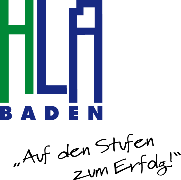 ANMELDEBOGENwird erst nach Vorlage der Originalschulnachricht verbindlich5-jährige Höhere Lehranstalt für wirtschaftliche Berufe(Mehrfachauswahl mit 1., 2. oder 3. ist möglich)	Information – Medien – Kommunikation	zur Wahl: Spanisch		Französisch		Touristik & Dienstleistungsmanagement 	zur Wahl: Russisch		Französisch		medien: design | produktion | präsentation	zur Wahl: Russisch		Italienisch	Englisch wird in allen Ausbildungsformen ab dem 1. Jahrgang unterrichtet.	3-jährige Fachschule für wirtschaftliche Berufe – Wellness und GesundheitsmanagementErstwunsch-Schule:              JA                NEIN                    Zutreffendes bitte ankreuzen!Bitte auf der 2. Seite weiter ausfüllen.					                                         									Seite 1	Ich habe die Informationen vom Beiblatt gelesen und nehme zur Kenntnis, dass diese Anmeldung erst nach Vorlage der Schulnachricht (Original + 1 Kopie) und der im Beiblatt genannten Dokumente (Original + 1 Kopie) als verbindlich anerkannt wird.Ort			Datum				     Unterschrift der/des ErziehungsberechtigtenSeite 2BEIBLATT FÜR DAS ANMELDEVERFAHREN  SCHULJAHR 2023/2024Den Anmeldebogen bitte von unserer Homepage herunterladen und ausgefüllt mit den unten angeführten Unterlagen zur Anmeldung mitbringen.Folgende Dokumente bzw. Unterlagen (Original + 1 Kopie) sind für die persönliche Anmeldung mitzubringen:Geburtsurkunde
Meldezettel				
Staatsbürgerschaftsnachweis	
Sozialversicherungsnummer – e-card 
Formblatt „Besondere Aufnahmeinformationen“ 
Download von der Homepage, Seite 2 bitte ausfüllen und unterschreiben 
Schulnachricht der 8. Schulstufe
Sollte sich Ihr Kind bereits in einer höheren Schulstufe befinden, werden alle Schulnachrichten und Zeugnisse ab der 8. Schulstufe benötigt.Da unsere Schule eine Bundesschule ist, wird kein Schulgeld eingehoben. Allerdings wird ein Elternvereinsbeitrag (aktuell €45 pro Semester) eingehoben, und es muss eine eigene Schul- und Berufsbekleidung für den fachpraktischen Unterricht angeschafft werden.Ein Fixplatz darf nur von der Schule Ihrer 1. Wahl vergeben werden.„Erstwunsch Schule“ = jene Schule, bei der Sie Ihr Kind zuerst angemeldet haben und der entsprechende Stempel an erster Stelle auf der Rückseite der Schulnachricht steht.  Als Erziehungsberechtigte stimmen Sie zu, dass für die organisatorische Abwicklung Ihre personenbezogenen Daten (z.B. Sozialversicherungsnummer) elektronisch gespeichert werden. Aktuelle Informationen zum Anmeldeverfahren finden Sie auf unserer Homepage www.hlabaden.at.
SCHÜLERDATENSCHÜLERDATENFamiliennameVornameWeitere VornamenGeschlechtGeburtsdatumGeburtsortGeburtsstaatStaatsbürgerschaftReligionsbekenntnisWelches Unterrichtsfach wird beabsichtigt zu besuchen?    Religion      Ethik  Eine allfällige Abmeldung vom Religionsunterricht muss zu Schulbeginn bis Ende der 1. Schulwoche schriftlich eingebracht werden.Welches Unterrichtsfach wird beabsichtigt zu besuchen?    Religion      Ethik  Eine allfällige Abmeldung vom Religionsunterricht muss zu Schulbeginn bis Ende der 1. Schulwoche schriftlich eingebracht werden.Erstsprache bis 3. LebensjahrAlltagssprache ab 3. LebensjahrSozialversicherungsnummerTelefonnummer (Schüler:in)StraßeHausnummerPostleitzahlOrtGeschwister an der HLA: Name(n)Zuletzt besuchte SchuleAHS                    MS                 Sonstige Schule  Mitschüler:innenwunsch – NameMUTTER Erziehungsberechtigte JA     NEIN  bitte unbedingt ankreuzenMUTTER Erziehungsberechtigte JA     NEIN  bitte unbedingt ankreuzenTitel, Akademischer GradVornameFamiliennameAkad. Grad nach dem NamenBerufStraßeHausnummerPostleitzahlOrtTelefonnummerE-Mail-AdresseVATER Erziehungsberechtigter JA     NEIN  bitte unbedingt ankreuzenVATER Erziehungsberechtigter JA     NEIN  bitte unbedingt ankreuzenTitel, Akademischer GradVornameFamiliennameAkad. Grad nach dem NamenBerufStraßeHausnummerPostleitzahlOrtTelefonnummerE-Mail-Adresse